一、我会填空。（22分）1用分数表示下面各图中的涂色部分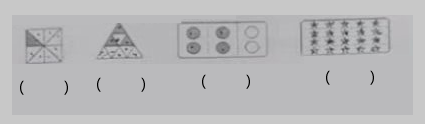 2．在（	）里填上合适的单位。珠穆朗玛峰高约8814 （　　）；       一头蓝鲸重约5（　　）；小红系鞋带大约需要12 （　　）；     一把尺子厚约2（　　）；３.　4时＝（　　）分	　　5000千克＝（　　）吨			120秒=（　　）分4．在◯里填上“＞” “＜”或”＝”。5分◯300秒    2分米◯200毫米     ◯            ◯ 5：明明去看篮球赛，当他上午10：10赶到体育场时，篮球赛已经进行了半小时，篮球赛是上午（			）开始的。6．丽丽今年4岁，今年刘叔叔的年龄是她的6倍，明年刘叔叔的年龄是丽丽的（		　　）倍。7 同学们到科技中心参观天文馆或地理馆，每人至少参观其中的一个馆， 参观天文馆的有35人，参观地理馆的有32人，两个馆都参加的有17人，去科技中心参观的一共有（		）人。8．如右图，左边正方形（白色部分）的边长是10厘米．右边长方形（阴影部分）的周长是（		）厘米.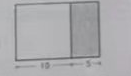 9 小李的身份证号是：532532200210220248．小李的生日是（　　）月（　　）日，性别是（　　）。二．判断题（５分）１.下面图中右边的钉子比左边的钉子长１５毫米　　　　　　　　　　　　　　　　（　　）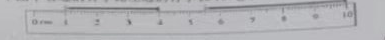 2．如果△＋145＝◯＋254，那么△＞◯。　　　　　　　　　　　　　　　　（　　）3.  四边形有4个直角。                                               （　　）4. 右图中，再涂３块。涂色部分就占这个图形的　　　　　　　　　　　　（　　）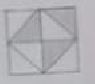 ５. 两个数的乘积一部比这两个数的和大。　　　　　　　　　　　　　　　　　　　　（　　）三．选择题（１０分）１. 马拉松长跑完全程大约是42（　　）A.毫米 　　　　B.分类 　　　　C.米 　　　　　D.千米２.　长方形的长是5厘米，宽是3米，在下面的四个算式中，有（　　）算式能算出这个长方形的周长。①(5+3)x2　　　  ②5 x2+3 x2 　        ③5 x3						④5+5+3+3A.1 　　　　B.2 　　　　C.3 　　　　　D.43．一杯果汁，喝了　 ,杯中还有（　　）A.　　　　B.  　　　　C.　　　　　D.4．在计算“13x2”时，“2x1”表示的是（　　）A.2个一 　　　　B.2个十　　　　C.3个一　　　　　D.３个十5．运输公司用甲、乙两辆货车运送10吨货物，甲货车载质量是2吨，乙货车载质量是3吨。如果每次运送货物的车都载满，有	（　　）种不同的派车方案.A.1 　　　　B.2 　　　　C.3 　　　　　D.4四、我会计算。（共26分）1．直接写出得数。（12分）308×0=               52×2=                 270-80=                 8×300=1-=                                                  303x7≈                199x4≈                 502-298≈              203-196≈２．用竖式计算。（带★的需验算,共14分）204×6=                   240×5=                    ★726+194=301-89=                 763×7=                     ★400-283=五、动手动脑（８分）１.先估一估，再量一量。(4分)①　　　　　　　　　　　　　　　　　　　　　　②估计：（　　）毫米　　　　　　　　　　　　　　估计：（　　）厘米测量：（　　）毫米　　　　　　　　　　　　　　测量：（　　）厘米2 在下面的方格纸上面出一个长方形和一个正方形。（要求：画出的长万形和正方形的周长必须相等）（4分）六．解决问题（共29分）１. 从小明家到体育馆（如下图），最近的路线是多少米？（5分）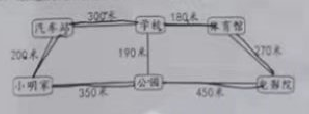 ２.书店售卖一种字典，一共有600本，每本售价是７元，李老师要买２８本字典送给希望小学，带200元够吗？（5分）３.一箱牛奶，如果每天吃2瓶，12天可以吃完；如果每天吃3瓶，几天可以吃完？（5分）４.用6个边长是2分米的正方形拼长方形（如下图），拼成的长方形的周长是多少分米？（5分）5．水果店采购了一批水果。（9分）①采购了35箱梨子，苹果的箱数比梨子的3倍多18箱。水果店采购了多少箱苹果？②如果要使苹果的箱数是梨子的4倍，水果店还需要多采购多少箱苹果？③采购的香蕉的箱数是梨子的　，水果店采购了多少箱香蕉？